¿Preguntas, inquietudes, retroalimentación o comentarios? Escríbanos a: ____________________________________________.Primera edición en español: 2019Copyright © 2019 por 9Marks para esta versión españolaSeminario Básico—El noviazgo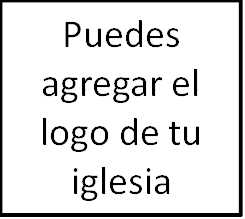 Clase 1: Una introducción al noviazgoBreve historia del noviazgo 1900-201219001920193019601970-HoyRomanos 12:2: «No os conforméis a este siglo, sino transformaos por medio de la renovación de vuestro entendimiento, para que comprobéis cuál sea la buena voluntad de Dios, agradable y perfecta» (RVR1960).Definiendo el noviazgo – ¿De qué estamos hablando? El noviazgo ¿De qué manera debemos ver el «éxito»? ¿Estoy listo para el noviazgo?Posibles razones para esperar…Filipenses 2:3-4: «3 Nada hagáis por contienda o por vanagloria; antes bien con humildad, estimando cada uno a los demás como superiores a él mismo; 4 no mirando cada uno por lo suyo propio, sino cada cual también por lo de los otros» (RVR1960).¿Hacia dónde vamos desde aquí…? Clase 1 – Introducción al noviazgo Clase 2 – El inicio Clase 3 – Primeras etapas del noviazgoClase 4 – Etapa intermediaClase 5 – Etapa final: El compromiso y el matrimonio Clase 6 – ¿Qué tan lejos es muy lejos?Clase 7 – Cosas que están mal en nuestra cultura de noviazgo Clase 8 – Panel de DiscusiónAlgunas diferencias entre el noviazgo cristiano y el noviazgo mundano Intimidad inmediata vs. Intimidad futura.Tiempo de soledad exclusivo vs. Reuniones de grupo. Complementario vs. Igualitario. Los largos períodos de tiempo juntos no son siempre necesarios porque lo que buscas es el nivel adecuado de conocimiento necesario para decidir si el compromiso futuro es deseado, y para pasar un buen tiempo juntos (mayormente solos) ya que necesitan conocer a la persona más profundamente que a nadie más. Santidad vs. Cubrir mis necesidades.El compromiso viene antes de la intimidad vs. El alto nivel de involucramiento emocional al inicio de una relación.  Responsable vs. Privado. Conclusión